Der Blomenröhr Tandem Tieflader hat folgende Daten: Hersteller:			BlomenröhrBaujahr: 			2001Zustand: 			gebrauchtTÜV:				bis November 2019Technische Daten:Zul. Gesamtgewicht:		5,0 tNutzlast:			ca. 3,8 tLadefläche:			3500 x 1750 mit Stahlbordwänden ca. 37 cm hochVerstellbare Anhängerdeichsel mit LKW-KupplungSeitl. Verstellbare Laderampen (Gasdruckheber), linke Seite defektDruckluftbremse mit ABSVerstellbares Stützrad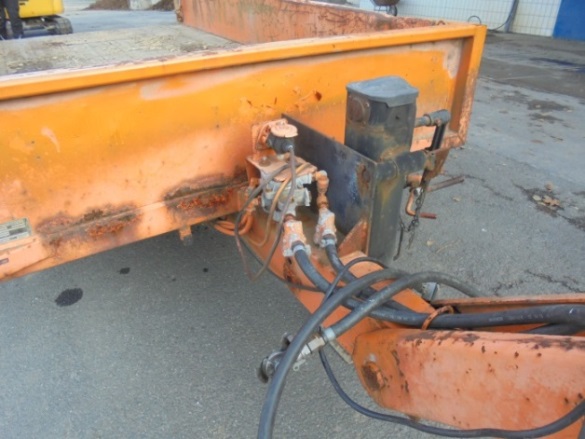 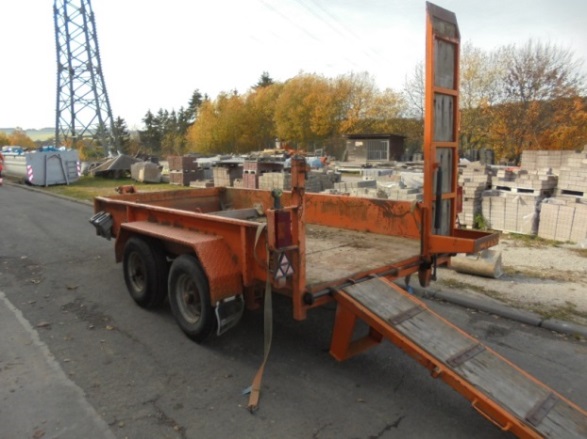 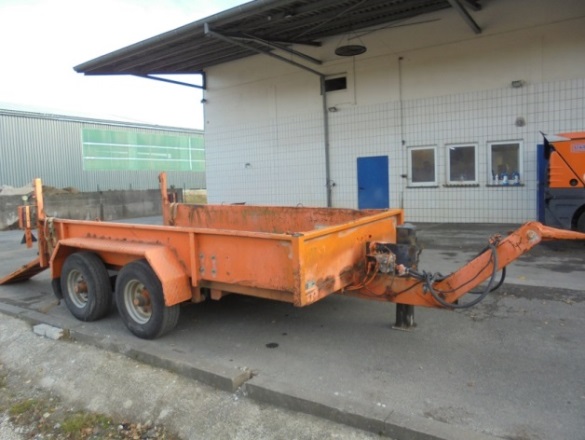 Die Veräußerung erfolgt zum Stichtag 19.12.2018 gegen Höchstgebot.Das Mindestgebot wird auf 2.500,00 € festgesetzt. Angebote müssen bis zum 14.12.2018 / 12:00 Uhr unter Verwendung der nachfolgenden Anschrift in einem verschlossenem Umschlag abgegeben/versandt werden. Der Umschlag ist wie folgt zu adressieren: Bieterverfahren Blomenröhr Tandem Tieflader – Umschlag bitte NICHT öffnen!Gemeindeverwaltung MorbachBauhofBahnhofstraße 1954497 MorbachDas Fahrzeug kann gerne bis zum 14.12.2018 nach vorheriger telefonischer Vereinbarung (unter 06533 3033 oder 0170 4327192) besichtigt werden. Der Blomenröhr Tandem Tieflader wird wie besichtigt unter Ausschluss jeglicher Haftung für Sachmängel verkauft.